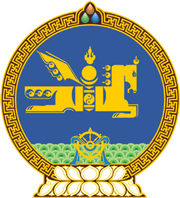 МОНГОЛ УЛСЫН ХУУЛЬ2022 оны 07 сарын 05 өдөр                                                                  Төрийн ордон, Улаанбаатар хот     ЗӨРЧИЛ ШАЛГАН ШИЙДВЭРЛЭХ ТУХАЙ     ХУУЛЬД ӨӨРЧЛӨЛТ ОРУУЛАХ ТУХАЙ1 дүгээр зүйл.Зөрчил шалган шийдвэрлэх тухай хуулийн 1.8 дугаар зүйлийн 6.6 дахь заалтын “6.5 дугаар зүйлийн 13 дахь хэсэг” гэснийг “6.5 дугаар зүйлийн 11  дэх хэсэг ” гэж, мөн зүйлийн 6.8 дахь заалтын “6.5 дугаар зүйлийн 1, 4, 5, 11, 12, 13, 15, 16 дахь хэсэг” гэснийг “6.5 дугаар зүйлийн 1, 2, 5, 9, 10, 11, 16 дахь хэсэг” гэж, мөн зүйлийн 6.11 дэх заалтын “6.5 дугаар зүйлийн 9, 10 дахь хэсэг” гэснийг “6.5 дугаар зүйлийн 10, 12, 15 дахь хэсэг” гэж тус тус өөрчилсүгэй.2 дугаар зүйл.Энэ хуулийг Согтууруулах ундааны эргэлтэд хяналт тавих, архидан согтуурахтай тэмцэх тухай хууль хүчин төгөлдөр болсон өдрөөс эхлэн дагаж мөрдөнө. 	МОНГОЛ УЛСЫН 	ИХ ХУРЛЫН ДАРГА 				Г.ЗАНДАНШАТАР